Instructional Day Packet #3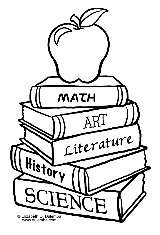 Days #11-26Second GradeDear Parents,We have decided to send out two separate assignments.  One set is for those students who have access to the internet through a computer or iPad.  The second set is for students who do not have access to the internet. If your child has access to the internet there will be no need for any printing or paper copies, but they must log in to iReady every day for 40 minutes.  If you do not have internet access, you will need to come into the school on Friday to pick up your child’s materials to complete.  	There will be no packets for Friday, April 10-17.  This is our Spring Break week, so there will not be any assignments given to students.  Work packet assignments will begin again on Monday, April 20 – Friday May 1, 2020.  If you have any questions please feel free to email us at abelan@k12.wv.us, kksmith@k12.wv.us, send a message on LiveGrades, or call the school at 304-636-9186. Please check LiveGrades often for messages.  If you do not have your login information, let us know.  We can help you. Sincerely,Mandy BelanKim SmithStudents with internet access:1. Log in EVERY day to iReady.  This begins Thursday, April 2.  Complete 20 minutes of math and 20 minutes of reading for a total of 40 minutes.  Or 40 minutes of math one day and 40 minutes of reading the next day.  You can do this on a computer or iPad.  **On an iPad you must download two different apps.  The first one is iReady and the second one is Clever.  To access iReady you must login to Clever.  If the iReady app isn’t on your iPad it will not work, but you can’t login to it directly.  2. Read for 20 minutes.  If you have completed any books, login to AR and take a test!  This is now available to students at home.  Students can get to AR tests through Clever or the school website under student links.  They all know how to do this!  **Students can read or listen to books on Epic during this time.  Some of these stories are also AR books.Packet Days #11-16 are Thursday, April 2 – Thursday April 9.No Packet Days for Spring Break Friday, April 10 – Friday, April 17.Packet Days #17-26 are Monday, April 20- Friday, May 1.  Students without internet access:1. Come to Midland on Friday, April 2 to pick up your green reading workbook and orange math review workbook.  We will be completing pages in these books for the next several work packet days.  You do not need to tear out these pages, just return your book to school when we come back.  2. Packet Day #11 (April 2, 2020):	Big Green: complete pages 157-162 (Unit 2 Week 1)	Orange Math Review: complete pages 1-2 (Add/Subtract)Packet Day #12 (April 3, 2020):	Big Green: complete pages 165-170 (Unit 2 Week 2)		Orange Math Review: complete pages 5-6 (Even/Odd Numbers)Packet Day #13 (April 6, 2020):	Big Green: complete pages 171-176 (Unit 2 Week 3)	Orange Math Review: complete pages 7-8 (Rectangular Arrays)Packet Day #14 (April 7, 2020):	Big Green: complete pages 177-182 (Unit 2 Week 4)	Orange Math Review: complete pages 9-10 (3-digit Numbers)Packet Day #15 (April 8, 2020):	Big Green: complete pages 183-188 (Unit 2 Week 5)	Orange Math Review: complete pages 21-22 (Adding up to four two-digit numbers)Packet Day #16 (April 9, 2020):	Big Green: complete pages 253-258 (Unit 3 Week 1)	Orange Math Review: complete pages 23-24 (Add and Subtract within 100)Spring Break Friday, April 10 – Friday, April 17, 2020Packet Day #17 (April 20, 2020):	Big Green: complete pages 261-266 (Unit 3 Week 2)	Orange Math Review: complete pages 25-26 (Mentally Add/Subtract 10 or 100)Packet Day #18 (April 21, 2020):	Big Green: complete pages 267-272 (Unit 3 Week 3)	Orange Math Review: complete pages 27-28 (Addition/Subtraction)Packet Day #19 (April 22, 2020):	Big Green: complete pages 273-278 (Unit 3 Week 4)	Orange Math Review: complete pages 29-30 (Measurement)	*You’ll need a ruler for this assignment*Packet Day #20 (April 23, 2020):	Big Green: complete pages 279-284 (Unit 3 Week 5)	Orange Math Review: complete pages 31-32 (Measurement)	*You’ll need a ruler for this assignment*Packet Day #21 (April 24, 2020):	Big Green: complete pages 445-450 (Unit 5 Week 1)	Orange Math Review: complete pages 33-34 (Estimate Lengths)Packet Day #22 (April 27, 2020):	Big Green: complete pages 453-458 (Unit 5 Week 2)	Orange Math Review: complete pages 35-36 (Measurement)	*You’ll need a ruler for this assignment*Packet Day #23 (April 28, 2020):	Big Green: complete pages 459-464 (Unit 5 Week 3)	Orange Math Review: complete pages 37-38 (Word Problems)Packet Day #24 (April 29, 2020):	Big Green: complete pages 465-470 (Unit 5 Week 4)	Orange Math Review: complete pages 39-40 (Sums & Differences)Packet Day #25 (April 30, 2020):	Big Green: complete pages 471-476 (Unit 5 Week 5)	Orange Math Review: complete pages 45-46 (Measurement)	*You’ll need a ruler for this assignment*Packet Day #26 (May 1, 2020):	Big Green: complete pages 541-546 (Unit 6 Week 1)	Orange Math Review: complete pages 47-48 (Picture Graphs)